Kontakt przez Messenger (szukamy Ewa Brzezińska) lub pocztę (ewa__brzezinska@o2.pl)23.06Temat: Umiejętności językowe – ćwiczenia.Rozwiązujemy escape roomy https://view.genial.ly/5eb15a57fce0030d3826630f/game-breakout-escape-room-4-5-klasahttps://view.genial.ly/5eca0217f14dd60d9073a28chttps://view.genial.ly/5eb13ebf94fd8d0d87dedb21/game-breakout-escape-room-2-3-klasa25.06Temat: Wakacje – słownictwo.Zapoznajemy się ze słownictwem i robimy ćwiczenie poniżej.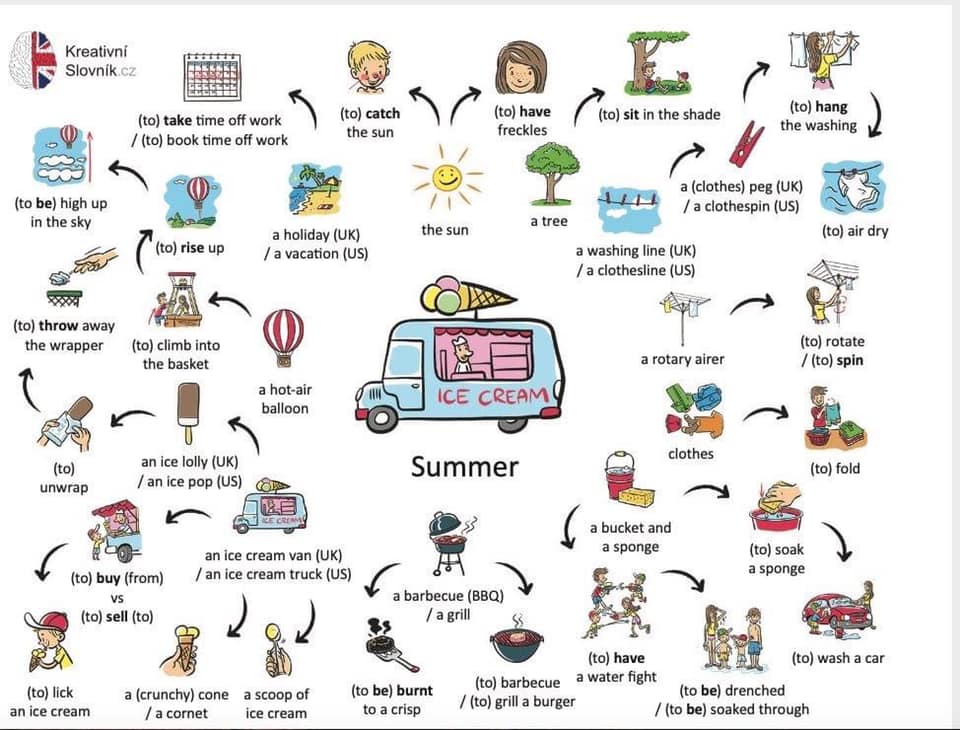 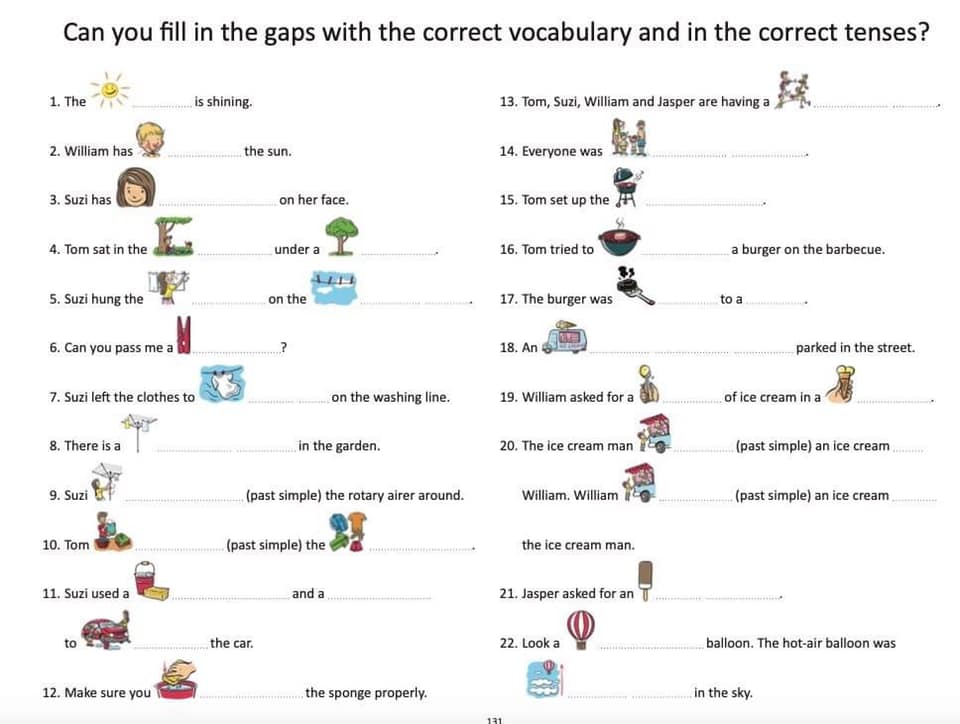 